Олимпиада по профессионально-трудовому обучению для обучающихся 8,9,10 классовФ.И.О. обучающегося __________________________________ученика _______классаобразовательное учреждение __________________________________________________________________________учитель, подготовивший ученика ________________________________________________________________Разгадай кроссвордХищник, который питается другими живыми существами, только один вид парализует жертву своим ядом, а другой заглатывает целиком или душат.Дикое животное с красивой рыжей шерстью.Эта птица относится к семейству фазановых, а неприметный окрас, как у кур, использует только в целях камуфляжа.Не жужжу, когда лежу, Не жужжу, когда хожу. Если в воздухе кружусь, тут уж вдоволь нажужжусь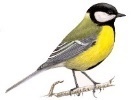 Млекопитающее, которое относится к отряду хищные, семейству псовые.Дикое животное, самый крупный представитель семейства оленьих.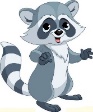 Дикий зверь тропой бежит, то как хрюкнет, завизжит. С ним детишек караван. Это зверь лесной - …..Дикое животное похожее на кошку.Грызун хищник, вредитель хлебных злаков.Какое из двух утверждений правильное?1. ЗООЛОГ – изучает животных в природной среде или в лабораторных условиях, участвуют в создании заповедников, следят за сохранностью животных.2. ЗООЛОГ – лечит животных, дрессирует их, ухаживает за ними, использует в терапии или в поисковых целях.О какой профессии идет речь?Современная специальность по приведению внешнего вида домашнего животного в порядок - ______________Специалист, который готовит сторожевых псов для специальных служб, собак-поводырей для слепых, собак для поиска и спасения людей, для поиска опасных и запрещенных предметов - ______________________Угадай профессию (соедини линией картинку с животными с названием специалиста, который их изучает)Угадай из какого фильма (мультфильма) о животных сделан этот снимок.Реши задачку и узнаешь правильный ответ.Знаешь ли ты рекордсмена мира насекомых? У него наибольшая продолжительность жизни – до 20 лет, максимальная плотность населения, самая высокая скорость обучения, самая отлаженная и сложная организация семьи. Название этого насекомого зашифровано числами. Решите примеры и расположите ответы в порядке возрастания и узнаешь название насекомого.7,4+3,2 = _____ (А) 5,9+0,3 = _____ (У)9,5-4,3 = ____ (М)18,67+4,2 = ____ (Е)50,2-20,2 = ____ (Й)4,2+2,06 = ____ (Р)17,5-0,7 = _____ (В)Что вы знаете о дельфинах?1.С какой скоростью плавает дельфин?Решите пример, и вы узнаете его скорость (км/ч)(246535 – 85897) : 1306 – 73 = ____ км/ч2. Найдите значения выражения, и вы найдете:а) массу самого большого дельфина (кг) (49 • 65 + 1815) : 10 = 
б) длину самого крупного дельфина (м) 9630 : 9 – 1066 =Ответ. Размеры самого крупного дельфина длина ___ м и масса _____ кг.Вспомни и запиши название профессий, связанных с миром животных (кроме тех, о которых уже было сказано в заданиях олимпиады) ________________________________________________________________________________________________________________________________________________________________________________________________________________________________________________________________________________________________________________________________________________________________________________________________________________________________________________________________________________________________________________________________________________________________________________________983125710МИРЖ4ИВ6ОТНЫХ11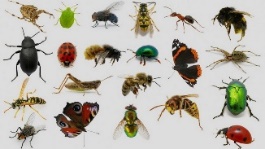 Герпетолог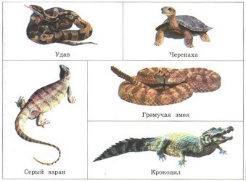 Энтомолог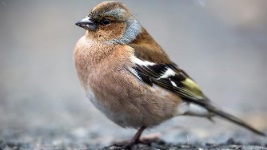 Орнитолог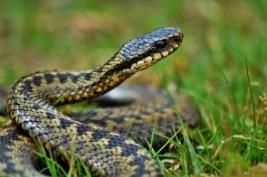 Ихтиолог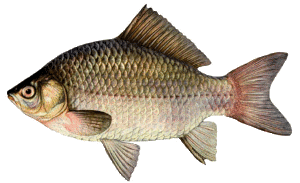 Серпентолог 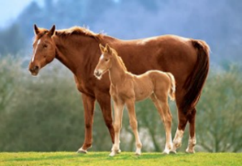 Палеонтолог 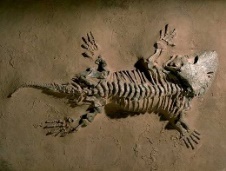 Ипполог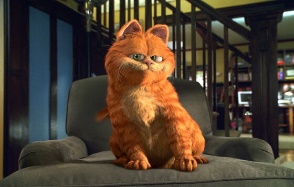 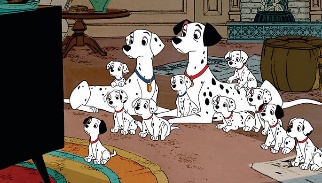 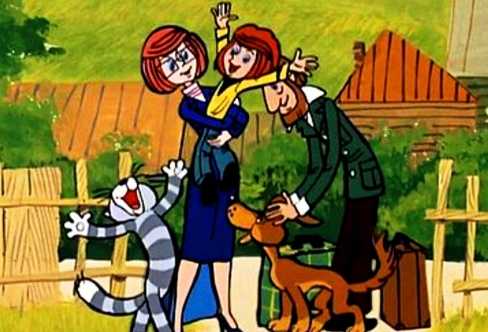 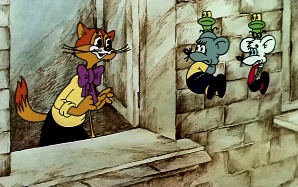 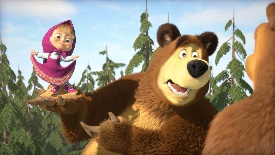 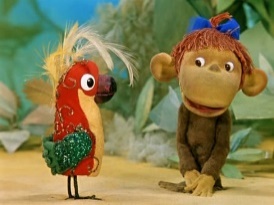 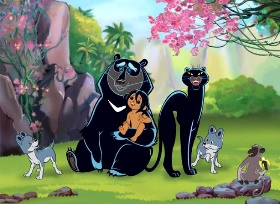 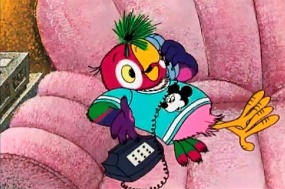 числобуква